Психологическая готовность к школьному обучению, диагностические методы исследования готовности детей к обучению в школеЛукьяновская Светлана Анатольевна, учитель начальных классов первой кв. кат. МБОШИ ТЛИ №128	Переход России от индустриального к постиндустриальному информационному обществу требует изменения образовательного пространства. В связи с этими изменениями предъявляются высокие требования к организации воспитания и обучения в школе. Педагоги ищут новые, более эффективные психолого-педагогические подходы в работе с младшими школьниками, нацеленные на приведение методов обучения в соответствии с требованиями жизни. Современная школа предъявляет требования и к учащимся, поступающим в I класс. Будущие первоклассники должны иметь не столько каких-либо специальных знаний и умений, сколько более сложные формы умственной деятельности, более высокий уровень  развития нравственно-волевых качеств, способность к управлению своим поведением, большую работоспособность. Понятие готовность к школе неоднозначно. Существует множество работ (представленных большей частью американскими психологами), в которых под готовностью к школе понимается наличие у ребенка предпосылок к обучению в виде «вводных навыков» [1, с.116]. Последние представляют собой необходимые знания, умения, навыки, которыми ребенок дошкольного возраста должен овладеть до начала обучения в школе, чтобы оно было успешным.Другое понимание «готовности к школе» представлено в работах психологов (в основном это исследователи советского и постсоветского периодов), которые вслед за Л. С. Выготским [6,с. 231] считают, что обучение ведет за собой развитие. Авторы этих исследований полагают, что для успешного обучения в школе имеет значение не совокупность имеющихся у ребенка знаний, умений и навыков, а определенный уровень его личностного и интеллектуального развития, который и рассматривается как психологические предпосылки к обучению в школе.На сегодняшний день общепризнанно, что психологическая готовность ребенка к школе- многокомпонентное образование, складывающееся из определенного уровня развития мыслительной деятельности, познавательных интересов, готовности к произвольной регуляции своей познавательной деятельности и к социальной позиции школьника. Она сопряжена с созреванием организма ребенка, в частности его нервной системы, степенью сформированности личности, уровнем развития психических процессов (восприятия, памяти, мышления, внимания), условиями жизнедеятельности ребенка, приобретением им социального опыта.Понятие «психологическая готовность к обучению» имеет смысл только в условиях массового обучения в школе, поскольку именно в этом случае учитель вынужден ориентироваться на некий средний уровень актуального развития детей и среднюю «зону ближайшего развития». При исследовании индивидуального обучения ребенка понятия «психологическая готовность к обучению» не требуется, поскольку оно ориентируется на конкретную «зону ближайшего развития» и конкретный уровень актуального развития ребенка.Таким образом, психологическая готовность к школьному обучению – это необходимый и достаточный уровень актуального развития ребенка, при котором школьная учебная программа попадает в «зону ближайшего развития» ребенка.В психологической готовности к школе выделяют два крупных блока: интеллектуальную готовность и личностную готовность к школьному обучению [3,с.278].При характеристике личностной готовности к школьному обучению, прежде всего, имеют в виду развитие мотивационной и произвольной сфер ребенка.Л. И. Божович указывает, что у детей, готовых к школе, существуют познавательные и социальные мотивы учения.У ребенка, готового к школе сформированы потребности:потребность занять определенную позицию в обществе людей, а именно позицию, открывающую доступ в мир взрослости (социальный мотив учения);познавательная потребность, которую ребенок не может удовлетворить дома. Сплав этих двух потребностей способствует возникновению нового отношения ребенка к окружающей среде, названного Л. И. Божович «внутренней позицией школьника». По мнению Л.И.Божович, внутренняя позиция школьника может выступать как критерий готовности к школьному обучению.Под интеллектуальной зрелостью понимают дифференцированное восприятие (перцептивная зрелость), включающее выделение фигуры из фона; концентрацию внимания; умение воспроизводить образец; развитие тонких движений руки и сенсомоторную координацию; аналитическое мышление, выражающееся в способности постижения основных связей между явлениями; возможность логического запоминания и др. Можно сказать, что понимаемая таким образом интеллектуальная зрелость в существенной мере отражает функциональное созревание структур головного мозга [5,с. 211].Ребенок интеллектуально готов к школе, если он умеет обобщать и дифференцировать предметы и явления окружающего мира, умеет сознательно подчинить свои действия правилу, обобщенно определяющему способ действия, а также умеет ориентироваться на заданную систему требований, обладает определённым уровнем речевого развития.Речь тесно связана с интеллектом и отражает как общее развитие ребенка, так и уровень его логического мышления. Необходимо, чтобы ребенок умел находить в словах отдельные звуки, т.е. у него должен быть развит фонематический слух.Условием успешного вхождения ребёнка в школьный процесс является грамотное определение психологической готовности ребёнка к школе, правильная её диагностика и применения методов коррекционного воздействия на ребёнка, если это необходимо.	Имеющиеся эмпирические данные, касающиеся психологической готовности детей 6–7-летнего возраста к обучению в школе, показывают, что большинство – от 50% до 80% – детей в том или ином отношении не полностью еще готовы к обучению в школе и полноценному усвоению действующих в начальных классах школьных программ. Многие, будучи по своему физическому возрасту готовыми к обучению, по своему психологическому развитию находятся на уровне ребенка-дошкольника, то есть в границах 5–6-летнего возраста [13,с. 271].В настоящее время существует большое количество диагностических программ, изучающие готовность ребенка к школе, которые можно разделить на три группы:программы, диагностирующие уровня развития отдельных психических функций испытуемых в учебной деятельности («Ориентационный тест шкалы зрелости Керна-Йерасека»)программы, диагностирующие сформированность предпосылок овладения учебной деятельностью («Узор» (Л.И. Цеханская), «Графический диктант» (Д.Б. Эльконин), «Образец и правило» («Рисование по точкам») Венгер А.Л.)Данные  методики очень популярны среди психологов, но они оценивают лишь один аспект, поэтому вся информация полученная с помощью этих методик дополняются сведениями, полученными другими методиками.3. смешанные программы, диагностирующие и отдельные психические функции, и отдельные предпосылки учебной деятельности (методика определения готовности к школьному обучению Н.М. Костиковой, Н.И. Гуткиной).Программа Н.И. Гуткиной состоит из игр и игровых заданий с правилами, позволяющими определить уровень развития аффективно-потребностной (мотивационной), произвольной, интеллектуальной и речевой сфер. Её достоинство в том, что при всей своей компактности она позволяет оценивать самые важные компоненты психологической готовности; отбор заданий теоретически обоснован; характеристика психологической готовности отличается разумной необходимостью и достаточностью. 	Методика Гуткной Н. И. проверена на валидность и имеет хорошие прогностические показатели. Диагностическая программа состоит из 7 методик, 6 из которых являются оригинальными авторскими разработками. (Приложение)Диагностическая программа включает следующие методики:- методика по определению доминирования познавательного или игрового мотивов в аффективно-потребностной сфере ребёнка;- экспериментальная беседа по выявлению «внутренней позиции школьника»;- методика «Домик» (умение ориентироваться на образец, произвольность внимания, сенсомоторная координация, тонкая моторика руки);- методика «Да и нет» (умение действовать по правилу);- методика «Сапожки» (изучение обучаемости);-методика «Последовательность событий» (развитие логического мышления, речи и способности к обобщению);- методика «Звуковые прятки» (фонематический слух).Программа может быть использована при обследовании детей в детских садах и начальной школе (в частности, при записи будущих первоклассников в школу). Программа рассчитана на детей, начиная с 5 лет 6 месяцев и до 10 лет. Таким образом, адекватное и своевременное определение уровня психологической готовности к школе позволит предпринять соответствующие шаги для успешной адаптации ребенка в новой для него среде и предупредить появление школьной не успешности.Список литературы.Анастази А. Психологическое тестирование.- М., 1982.- Т. 2.Анциферова Л. И. К психологии личности как развивающейся системы // Психология   формирования   и   развития  личности.  М.,   1981Божович   Л. И. Личность и ее формирование в детском возрасте.- М., 1968.Божович   Л. И. Личность и ее формирование в детском возрасте.- М., 1968.Венгер А. Л. Диагностика ориентировки на систему требований в младшем школьном возрасте // Диагностика учебной деятельности и интеллектуального развития детей.— М., 1981.Выготский   Л. С. Мышление и речь // Собр. соч. В б т. - М.,1982.- Т. 2.Гуткина   Н. И. Психологическая готовность к школе.— М., 2000.Гуткина Н.И. Психологическая подготовка детей к школе в группе развития // Активные методы в работе школьного психолога. М., 1990. Гуткина Н.И. Диагностическая программа по определению психологической готовности детей 6-7 лет к школьному обучению. М., 1993(1996).  Гуткина Н.И. Психологическая готовность детей 6-7 лет к школьному обучению. Сюжетно-ролевые и развивающие игры с первоклассниками на уроках // Готовность к школе. М., 1995.  Гуткина Н.И. Психологическая готовность к школе. М., 1993 (1996)Кравцова Е. Е. Психологические проблемы готовности детей к обучению в школе.— М., 1991.Психология детства. Учебник/под ред. А.А. Реана. –СПб., 2003. – 368 с.,Эльконин   Д. Б. Избранные психологические труды.- М., 1989.ПРИЛОЖЕНИЕ Методика по определению доминирования познавательного или игрового мотива в аффективно-потребностной сфере ребенка. Ребенка приглашают в комнату, где на столиках выставлены обычные, не слишком привлекательные игрушки, и просят в течение минуты рассмотреть их. Затем экспериментатор подзывает его к себе и предлагает послушать сказку. Ребенку читают интересную для его возраста сказку, которую он раньше не слышал. На самом волнующем месте чтение прерывается, и экспериментатор спрашивает испытуемого, что ему в данный момент больше хочется, поиграть с выставленными на столиках игрушками или дослушать сказку до конца. Дети с выраженным познавательным интересом обычно выбирают сказку. Дети со слабой познавательной потребностью предпочитают поиграть. Но игра их, как правило, носит манипулятивный характер: то за одно схватятся, то за другое. Экспериментальная беседа по выявлению «внутренней позиции школьника», которая понимается как новое отношение ребенка к окружающей среде, возникающее из сплава познавательной потребности и потребности в общении со взрослым на новом уровне. 
СказкаПОЧЕМУ ЗАЙЦЫ ЗИМОЙ БЕЛЫЕ ШУБКИ НОСЯТПовстречались как-то в лесу Мороз и заяц. Мороз расхвастался:- Я самый сильный в лесу. Любого одолею, заморожу, в сосульку превращу.- Не хвастай, Мороз Васильевич, не одолеешь! - говорит заяц.- Нет, одолею!- Нет, не одолеешь! - стоит на своем заяц.Спорили они, спорили, и надумал Мороз заморозить зайца. И говорит:- Давай, заяц, об заклад биться, что я тебя одолею.- Давай, - согласился заяц.(СНОСКА: Чтение прерывается после слов: "Давай, - согласился заяц")Принялся тут Мороз зайца морозить. Стужу-холод напустил, ледяным ветром закружил. А заяц во всю прыть бегать да скакать взялся. На бегу-то не холодно. А то катается по снегу да поет:Князю тепло,Князю жарко!Греет, горитСолнышко ярко!Уставать стал Мороз, думает: "До чего ж крепкий заяц!" А сам еще сильнее лютует, такого холода напустил, что кора на деревьях лопается, пни трещат. А зайцу все нипочем - то на гору бегом, то с горы кувырком, то чертогоном по лугу носится.Совсем из сил Мороз выбился, а заяц и не думает замерзать. Отступился Мороз от зайца:- Разве тебя, косой, заморозишь - ловок да прыток ты больно!Подарил Мороз зайцу белую шубку. С той поры все зайцы зимой ходят в белых шубках.Дети с выраженным познавательным интересом обычно выбирают сказку. Дети со слабой познавательной потребностью предпочитают поиграть. Но игра их, как правило, носит манипулятивный характер: то за одно схватятся, то за другое. Экспериментальная беседа по выявлению «внутренней позиции школьника», которая понимается как новое отношение ребенка к окружающей среде, возникающее из сплава познавательной потребности и потребности в общении со взрослым на новом уровне. Экспериментальная беседа по определению внутренней позиции школьникаФ.И., возраст ____________________________________Ты хочешь идти в школу?(В случае отрицательного ответа спросить:"Почему?")2. Ты хочешь еще на год остаться в детском саду (дома)? (В случае отрицательного ответа спросить: "Почему?")3. Какие занятия тебе больше всего нравятся в детском саду?Почему?Ты любишь, когда тебе читают книжки?(В случае отрицательного ответа спросить: "Почему?")5. Ты сам ( сама) просишь, чтобы тебе почитали книжку? (В случае отрицательного ответа спросить: "Почему?")6. Какие у тебя любимые книжки?7. Почему ты хочешь идти в школу?8. Стараешься ли ты выполнить работу, которая у тебя не получается или бросаешь ее?9. Тебе нравятся школьные принадлежности?10. Если тебе разрешат дома пользоваться школьными принадлежностями, а в школу разрешат не ходить, то тебя это устроит? Почему?11. Если ты сейчас с ребятами будешь играть в школу, то кем ты хочешь быть: учеником или учителем? Почему?12. В игре в школу, что тебе хочется, чтобы было длиннее: урок или перемена? Почему?Методика «Домик» Методика представляет собой задание на срисовывание картинки, изображающей домик, отдельные детали которого составлены из элементов прописных букв. Задание помогает обнаружить умение ребенка ориентироваться в своей работе на образец, точно копировать его, выявляет особенности развития произвольного внимания, пространственного восприятия, сенсомоторной координации и тонкой моторики руки. 
Методика рассчитана на детей 5,5–10 лет, имеет клинический характер и не предполагает получения нормативных показателей. 
По ходу работы ребенка необходимо зафиксировать: 
1) какой рукой ребенок рисует (правой или левой); 
2) как он работает с образцом: часто ли смотрит на него, проводит ли воздушные линии над рисунком-образцом, повторяющие контуры картинки, сверяет ли сделанное с образцом или, мельком взглянув на него, рисует по памяти; 
3) быстро или медленно проводит линии; 
4) отвлекается ли во время работы; 
5) что говорит и о чем спрашивает во время рисования; 
6) сверяет ли испытуемый после окончания работы свой рисунок с образцом. Когда ребенок сообщает об окончании работы, ему следует предложить проверить, все ли у него верно. Если он увидит неточности в своем рисунке, то может их исправить, но это должно быть зарегистрировано экспериментатором. Обработка экспериментального материала проводится путем подсчета баллов, начисляемых за ошибки. Ошибками считаются: 
а) отсутствие какой-либо детали рисунка; 
б) увеличение отдельных деталей рисунка более чем в 2 раза при относительно правильном сохранении размера всего рисунка; 
в) неправильно изображенный элемент рисунка; 
г) неверное изображение деталей в пространстве рисунка; 
д) отклонение прямых линий более чем на 30° от заданного направления; 
е) разрывы между линиями в тех местах, где они должны быть соединены; 
ж) залезание линий одна за другую. При интерпретации результатов эксперимента необходимо учитывать возраст испытуемого. Так, дети 5,5–6 лет из-за недостаточной зрелости мозговых структур, отвечающих за сенсомоторную координацию, редко безукоризненно справляются с заданием. Если же испытуемый 10 лет допускает более 1 ошибки, то это свидетельствует о неблагополучии в развитии одной или нескольких исследуемых методикой психологических сфер. 

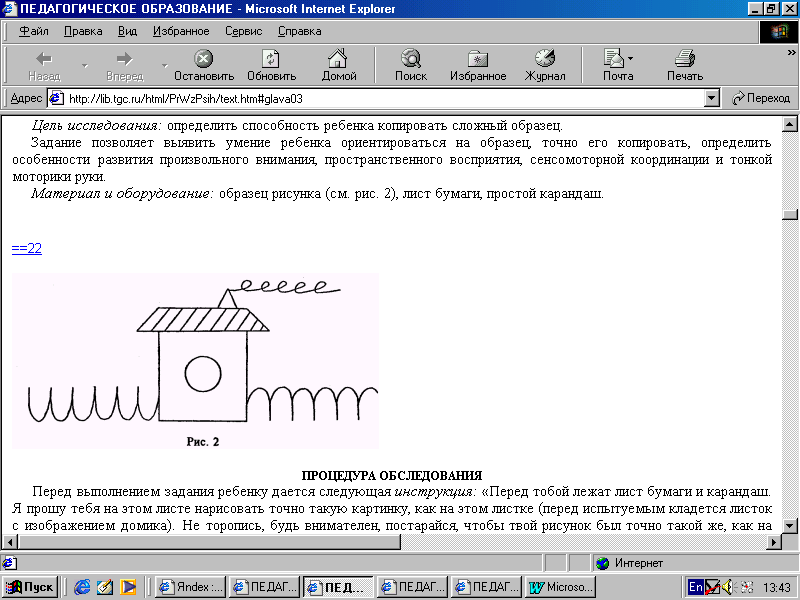 Методика «Да и нет» Методика применяется для исследования умения действовать по правилу. Она является модификацией известной детской игры «Да» и «нет» не говорите, черного с белым не носите». Для этой методики взята только первая часть правил игры, а именно: детям запрещено отвечать на вопросы словами «да» и «нет». После того как испытуемый подтвердит, что ему понятно правило игры, экспериментатор начинает задавать ему вопросы, провоцирующие ответы «да» и «нет». 
Ошибками являются только слова «да» и «нет». Слова «ага», «неа» и тому подобные не рассматриваются в качестве ошибок. Также не считается ошибкой бессмысленный ответ, если он удовлетворяет формальному правилу игры. Вполне допустимо, если ребенок вместо словесного ответа отвечает утвердительным или отрицательным кивком головы. Инструкция испытуемому: «Сейчас мы будем играть в игру, в которой нельзя произносить слово "да" и слово "нет". Повтори, пожалуйста, какие слова нельзя будет произносить. (Испытуемый повторяет эти слова.) Теперь будь внимателен, я буду задавать тебе вопросы, отвечая на которые нельзя произносить слова "да" и "нет". Понятно?» После того, как испытуемый подтвердит, что ему понятно правило игры, экспериментатор начинает задавать ему вопросы, провоцирующие ответы «да» и «нет».Вопросы к методике "да и нет"1. Ф.И., возраст _______________________________________2. Ты хочешь идти в школу?3. Ты любишь слушать сказки?4. Ты любишь смотреть мультфильмы?5. Тебе нравится гулять в лесу?6. Ты любишь играть в игрушки?7. Ты хочешь учиться?8. Ты любишь играть во дворе с ребятами?9. Тебе нравится болеть?10. Ты любишь смотреть телевизор?Методика «Сапожки» Методика позволяет исследовать обучаемость ребенка, т.е. проследить, как для решения задач он пользуется правилом, с которым раньше никогда не встречался. Трудность предлагаемых задач постепенно возрастает за счет введения в них объектов, по отношению к которым можно применить усвоенное правило только после осуществления необходимого процесса общения. Используемые в методике задачи построены таким образом, что для их решения требуется осуществить эмпирическое или теоретическое обобщение. 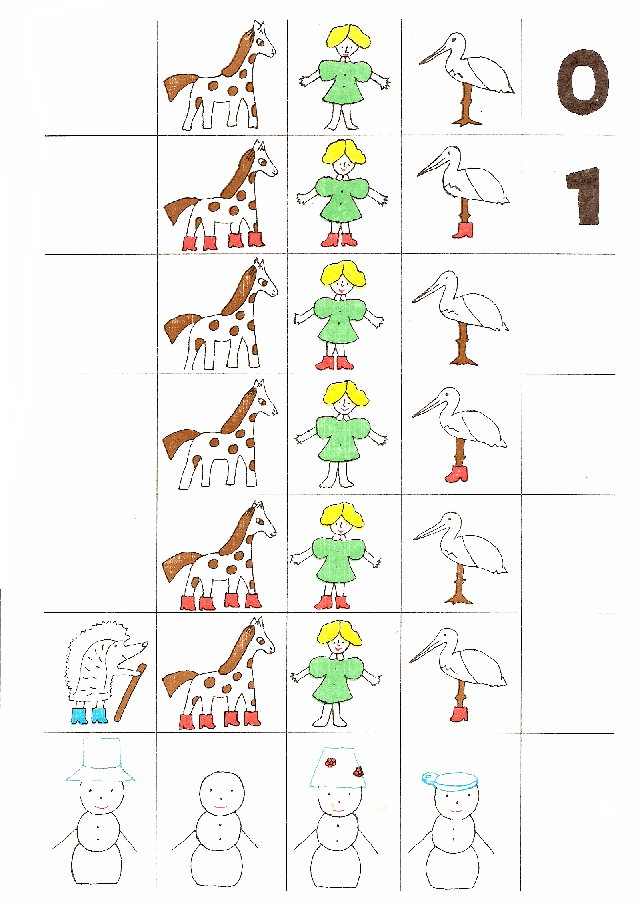 Методика «Звуковые прятки» Методика представляет собой игру, позволяющую проверить фонематический слух ребенка. Хороший результат в ней невозможен без произвольного внимания и произвольной регуляции деятельности.Экспериментатор рассказывает испытуемому, что все слова состоят из звуков, которые звучат. Поэтому люди могут слышать и произносить слова. Для примера взрослый произносит несколько гласных и согласных звуков. Затем ребенку предлагают поиграть в «прятки» со звуками. Условия игры следующие: каждый раз договариваются, какой звук надо искать, после чего экспериментатор называет испытуемому различные слова, а тот должен сказать, есть или нет разыскиваемый звук в слове (Н. И. Гуткина, 1990,1993, 1996, 2000, 2002).Предлагается поочередно искать звуки: «О», «А», «Ш», «С».Все слова необходимо произносить четко, особо выделяя каждый отыскиваемый звук: гласный звук тянется нараспев, а с о гласн-ый артикулируется с усилением. Можно повторить слово несколько раз. Испытуемому разрешается произнести вслед за экспериментатором слово и послушать его.На бланке фиксируются правильные и ошибочные ответы, а затем анализируется способ выполнения задания. Так, например, бывают дети, которые подряд на все слова отвечают, что искомый звук в них есть. В этом случае правильные ответы надо рассматривать как случайные. То же самое, ерли ребенок считает, что нигде нет разыскиваемого звука.Если испытуемый не допустил ни одной ошибки, то считается, что задание выполнено хорошо. Если допущена одна ошибка, то считается, что задание выполнено средне. Если допущено более одной ошибки, то задание выполнено плохо.Слова к методике "Звуковые ПряткиФ.И., возраст ______________________________________________________ Методика *Последовательность событий»Методика предложена А. Н. Бернштейном (см. С. Я. Рубинштейн, 1970,1986; В. М. Блейхер, И. В. Крук, 1986), но инструкция и порядок ее проведения несколько изменены.Методика представляет собой задание на понимание смысла сюжета, изображенного на картинках, предъявленных испытуемому в неправильной последовательности. Она позволяет исследовать такие качества мышления, как процесс обобщения и способность устанавливать причинно-следственные связи, а также выявляет уровень ре» чевого развития, произвольного внимания, произвольной регуляции деятельности и кругозор ребенка.В качестве экспериментального материала используются три сюжетные картинки, предъявляемые испытуемому в неправильной последовательности.Ребенок должен понять сюжет, выстроить правильную последовательность событий и составить по картинкам рассказ, что невозможно без достаточного развития способности к обобщению и понимания причинно-следственных связей. Устный рассказ показывает уровень развития речи ребенка: как он строит фразы, свободно ли владеет языком, каков его словарный запас и т. д.Перед началом эксперимента необходимо удостовериться, что ребенок понимает все детали рисунка на каждой из картинок.Инструкция испытуемому: «Посмотри, перед тобой лежат картинки, на которых изображено какое-то событие. Порядок картинок перепутан, и тебе надо догадаться, как их поменять местами, чтобы стало ясно, что нарисовал художник. Подумай, переложи картинки, как ты считаешь нужным, а потом составь по ним рассказ о том событии, которое здесь изображено».Задание состоит из двух частей:выкладывание последовательности картинок;устный рассказ о нарисованном событии.Правильно найденная последовательность картинок свидетельствует о том, что ребенок понимает смысл сюжета, а устный рассказ показывает, может ли он выразить свое понимание в словесной форме.Составление рассказа с помощью наводящих вопросов можно рассматривать как зону ближайшего развития ребенка. Для шестилетних детей такое выполнение задания оценивается как хорошее, а для семилетних — на среднем уровне. Если испытуемый правильно выложил последовательность картинок, но не смог составить рассказ даже с помощью наводящих вопросов, то такое выполнение задания рассматривается как неудовлетворительное и для шестилетних, и для семилетних детей. Особо следует рассматривать случаи, когда молчание ребенка обусловливается личностными причинами: страх общения с незнакомыми людьми, боязнь допустить ошибку, ярко выраженная неуверенность в себе и т. д.Считается, что испытуемый не справился с заданием, если:не смог установить последовательность картинок и отказался от рассказа;установив последовательность картинок, отказался от рассказа;по выложенной им самим последовательности картинок составил рассказ, не отражающий сути изображенного события; в этом случае версия рассказа не привязана к картинкам;выложенная испытуемым последовательность картинок не соответствует рассказу (за исключением тех случаев, когда ребенок после наводящего вопроса взрослого меняет последовательность на соответствующую рассказу);каждая картинка рассказывается отдельно, сама по себе, без связи с остальными — в результате рассказ не получается;на каждом рисунке просто перечисляются отдельные предметы.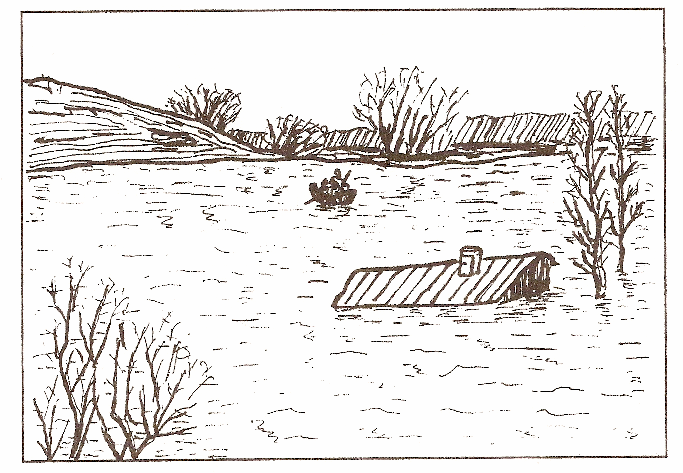 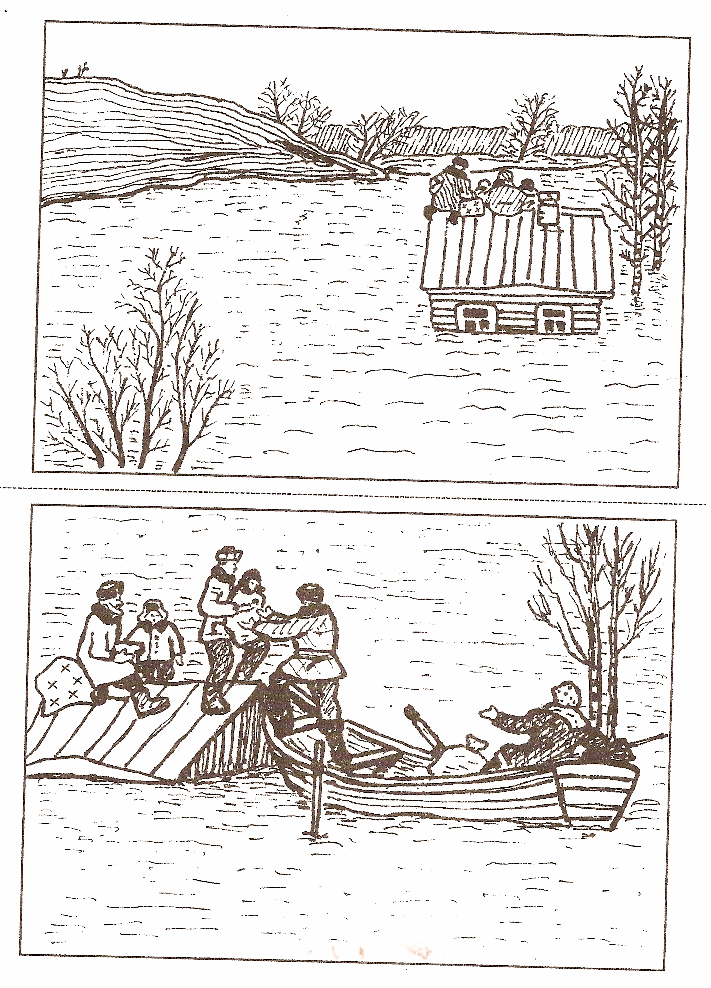 "О""А" кошкапалец стул краски цепочка индюкпирог ведро песня тетрадь "Ш" "С" шарик станция почта зубы каштан цапля сук песок карандаш голос 